Section 19-5-113(1) of the Utah Water Quality Act19-5-113		Power of board to enter property for investigation—Records and reports required of owners or operators.(1)	The board or its authorized representative has, after presentation of credentials, the authority to enter at reasonable times upon any private or public property for the purpose of:(a)	sampling, inspecting, or investigating matters or conditions relating to pollution or the possible pollution of any waters of the state, effluents or effluent sources, monitoring equipment, or sewage sludge; and(b)	reviewing and copying records required to be maintained under this chapter.Section 1445(b)(1) of the Safe Drinking Water Act (42 U.S.C. 300j-4 (b))(b)	Entry of establishments, facilities, or other property; inspections; conduct of certain tests; audit and examination of records; entry restrictions; prohibition against informing of a proposed entry(1)	Except as provided in paragraph (2), the Administrator, or representatives of the Administrator duly designated by him, upon presenting appropriate credentials and a written notice to any supplier of water or other person subject to (A)	a national primary drinking water regulation prescribed under section 300g–1 of this title, (B)	an applicable underground injection control program, or (C)	any requirement to monitor an unregulated contaminant pursuant to subsection (a) of this section, or person in charge of any of the property of such supplier or other person referred to in clause (A), (B), or (C), is authorized to enter any establishment, facility, or other property of such supplier or other person in order to determine whether such supplier or other person has acted or is acting in compliance with this subchapter, including for this purpose, inspection, at reasonable times, of records, files, papers, processes, controls, and facilities, or in order to test any feature of a public water system, including its raw water source.  The Administrator or the Comptroller General (or any representative designated by either) shall have access for the purpose of audit and examination to any records, reports, or information of a grantee which are required to be maintained under subsection (a) of this section or which are pertinent to any financial assistance under this subchapter. Section 3007(a) of the Resource Conservation and Recovery Act (42 U.S.C. 6927(a))(a) Access entryFor purposes of developing or assisting in the development of any regulation or enforcing the provisions of this chapter, any person who generates, stores, treats, transports, disposes of, or otherwise handles or has handled hazardous wastes shall, upon request of any officer, employee or representative of the Environmental Protection Agency, duly designated by the Administrator, or upon request of any duly designated officer, employee or representative of a State having an authorized hazardous waste program, furnish information relating to such wastes and permit such person at all reasonable times to have access to, and to copy all records relating to such wastes.  For the purposes of developing or assisting in the development of any regulation or enforcing the provisions of this chapter, such officers, employees or representatives are authorized--(1)	to enter at reasonable times any establishment or other place where hazardous wastes are or have been generated, stored, treated, disposed of, or transported from;(2)	to inspect and obtain samples from any person of any such wastes and samples of any containers or labeling for such wastes.Each such inspection shall be commenced and completed with reasonable promptness. If the officer, employee or representative obtains any samples, prior to leaving the premises, he shall give to the owner, operator, or agent in charge a receipt describing the sample obtained and if requested a portion of each such sample equal in volume or weight to the portion retained. If any analysis is made of such samples, a copy of the results of such analysis shall be furnished promptly to the owner, operator, or agent in charge.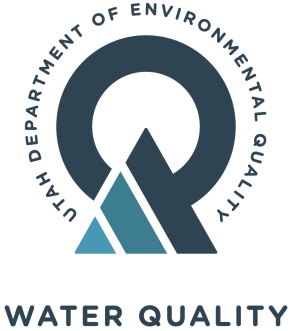 State of UtahDepartment of Environmental QualityDivision of Water Quality195 North 1950 WestSalt Lake City, Utah   84116State of UtahDepartment of Environmental QualityDivision of Water Quality195 North 1950 WestSalt Lake City, Utah   84116State of UtahDepartment of Environmental QualityDivision of Water Quality195 North 1950 WestSalt Lake City, Utah   84116NOTICE OF INSPECTIONUnderground Injection Control ProgramNOTICE OF INSPECTIONUnderground Injection Control ProgramNOTICE OF INSPECTIONUnderground Injection Control ProgramNOTICE OF INSPECTIONUnderground Injection Control ProgramNOTICE OF INSPECTIONUnderground Injection Control ProgramDate:Time:Name of Facility:Name of Facility:Name of Facility:Physical Address of Facility:Physical Address of Facility:Name and Title of Inspector(s):Name and Title of Inspector(s):Name and Title of Inspector(s):Signature of Inspector(s):Signature of Inspector(s):Written Notice of InspectionIs hereby given according to Section 1445 (b) of the Safe Drinking Water Act (42 U.S.C. 300j-4(b))Written Notice of InspectionIs hereby given according to Section 1445 (b) of the Safe Drinking Water Act (42 U.S.C. 300j-4(b))Written Notice of InspectionIs hereby given according to Section 1445 (b) of the Safe Drinking Water Act (42 U.S.C. 300j-4(b))Written Notice of InspectionIs hereby given according to Section 1445 (b) of the Safe Drinking Water Act (42 U.S.C. 300j-4(b))Written Notice of InspectionIs hereby given according to Section 1445 (b) of the Safe Drinking Water Act (42 U.S.C. 300j-4(b))Reason for InspectionFor the purpose of inspecting records, files, papers, processes, controls and facilities, and/or obtaining samples to determine whether the person subject to the Utah Underground Injection Control Program has acted, or is acting, in compliance with the Utah Water Quality, Safe Drinking Water and Resource Conservation and Recovery Acts and any applicable permit or rule.Reason for InspectionFor the purpose of inspecting records, files, papers, processes, controls and facilities, and/or obtaining samples to determine whether the person subject to the Utah Underground Injection Control Program has acted, or is acting, in compliance with the Utah Water Quality, Safe Drinking Water and Resource Conservation and Recovery Acts and any applicable permit or rule.Reason for InspectionFor the purpose of inspecting records, files, papers, processes, controls and facilities, and/or obtaining samples to determine whether the person subject to the Utah Underground Injection Control Program has acted, or is acting, in compliance with the Utah Water Quality, Safe Drinking Water and Resource Conservation and Recovery Acts and any applicable permit or rule.Reason for InspectionFor the purpose of inspecting records, files, papers, processes, controls and facilities, and/or obtaining samples to determine whether the person subject to the Utah Underground Injection Control Program has acted, or is acting, in compliance with the Utah Water Quality, Safe Drinking Water and Resource Conservation and Recovery Acts and any applicable permit or rule.Reason for InspectionFor the purpose of inspecting records, files, papers, processes, controls and facilities, and/or obtaining samples to determine whether the person subject to the Utah Underground Injection Control Program has acted, or is acting, in compliance with the Utah Water Quality, Safe Drinking Water and Resource Conservation and Recovery Acts and any applicable permit or rule.Authority to Conduct InspectionIs given in: Section 19-5-113 of the Utah Water Quality Act; Section 1445 (b) of the Safe Drinking Water Act (42 U.S.C. 300j-4(b)); Section 3007 (b) of the Resource Conservation and Recovery Act (42 U.S.C. 6927(a)).  Relevant portions of these statutes pertaining to inspections are reproduced on the back of this Notice of Inspection.Authority to Conduct InspectionIs given in: Section 19-5-113 of the Utah Water Quality Act; Section 1445 (b) of the Safe Drinking Water Act (42 U.S.C. 300j-4(b)); Section 3007 (b) of the Resource Conservation and Recovery Act (42 U.S.C. 6927(a)).  Relevant portions of these statutes pertaining to inspections are reproduced on the back of this Notice of Inspection.Authority to Conduct InspectionIs given in: Section 19-5-113 of the Utah Water Quality Act; Section 1445 (b) of the Safe Drinking Water Act (42 U.S.C. 300j-4(b)); Section 3007 (b) of the Resource Conservation and Recovery Act (42 U.S.C. 6927(a)).  Relevant portions of these statutes pertaining to inspections are reproduced on the back of this Notice of Inspection.Authority to Conduct InspectionIs given in: Section 19-5-113 of the Utah Water Quality Act; Section 1445 (b) of the Safe Drinking Water Act (42 U.S.C. 300j-4(b)); Section 3007 (b) of the Resource Conservation and Recovery Act (42 U.S.C. 6927(a)).  Relevant portions of these statutes pertaining to inspections are reproduced on the back of this Notice of Inspection.Authority to Conduct InspectionIs given in: Section 19-5-113 of the Utah Water Quality Act; Section 1445 (b) of the Safe Drinking Water Act (42 U.S.C. 300j-4(b)); Section 3007 (b) of the Resource Conservation and Recovery Act (42 U.S.C. 6927(a)).  Relevant portions of these statutes pertaining to inspections are reproduced on the back of this Notice of Inspection.